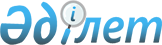 Об областном бюджете на 2008 год
					
			Утративший силу
			
			
		
					Решение Атырауского областного маслихата от 12 декабря 2007 года N 31-IV. Зарегистрировано Департаментом юстиции Атырауской области 17 января 2008 года за N 2509. Утратило силу в соответствии с письмом Атырауского областного маслихата от 3 октября 2011 года № 275/1711/-МШ      Сноска. Утратило силу в соответствии с письмом Атырауского областного маслихата от 3.10.2011 № 275/1711/-МШ.



      В соответствии с Бюджетным кодексом Республики Казахстан от 24 апреля 2004 года N 548-II, статьей 6 Закона Республики Казахстан от 23 января 2001 года N 148 "О местном государственном управлении в Республике Казахстан" и рассмотрев предложенный акиматом области проект областного бюджета на 2008 год, областной маслихат на III сессии решил:



      1. Утвердить областной бюджет на 2008 год согласно приложению 1 в следующих объемах:

      1) доходы - 90 781 026 тысяч тенге, в том числе по:

      налоговым поступлениям - 48 066 259 тысяч тенге;

      неналоговым поступлениям - 407 200 тысяч тенге;

      поступлениям от продажи основного капитала - 1 648 тысяч тенге;

      поступлениям трансфертов - 42 305 919 тысяч тенге; 

      2) затраты - 89 523 352 тысячи тенге;

      3) операционное сальдо - 1 257 674 тысячи тенге;

      4) чистое бюджетное кредитование - 470 384 тысяча тенге, в том числе:

      бюджетные кредиты - 478 000 тысячи тенге;

      погашение бюджетных кредитов - 7 616 тысяч тенге; 

      5) сальдо по операциям с финансовыми активами - 4 324 294 тысяч тенге, в том числе:

      приобретение финансовых активов - 4 340 000 тысяч тенге; 

      поступления от продажи финансовых активов государства - 15 706 тысяч тенге;

      6) дефицит (профицит) - -3 537 004 тысяч тенге;

      движение остатков бюджетных средств - 6 061 466 тысяч тенге;

      7) финансирование дефицита (использование профицита) бюджета - -3 537 004 тысяч тенге, в том числе:

      движение остатков бюджетных средств - 6 061 466 тысяч тенге; 

      поступлению займов - 228 000 тысяч тенге;

      погашению займов - 2 870 904 тысяч тенге;



      Сноска. Пункт 1 с изменениями, внесенными решениями Атырауского областного маслихата от 2008.01.08. N 55-IV; от 2008.04.11 N 86-IV; от 2008.07.23 N 106-IV; от 2008.10.30 N 119-IV; от 2008.12.12 N 138-IV.

      2. Установить, что доходы областного бюджета на 2008 год формируются в соответствии с Бюджетным кодексом за счет следующих налоговых поступлений: 

      индивидуального подоходного и социального налога, кроме сумм, зачисляемых в районные бюджеты и бюджет города Атырау; 

      платы за пользование водными ресурсами поверхностных источников, за лесные пользования, за эмиссии в окружающую среду, за размещение наружной (визуальной) рекламы в полосе отвода автомобильных дорог общего пользования местного значения и в населенных пунктах;

      неналоговых поступлений:

      поступление части чистого дохода коммунальных государственных предприятий; 

      дивиденды на государственные пакеты акций, находящихся в коммунальной собственности;

      доходы от аренды имущества, находящегося в коммунальной собственности;

      доходы от аренды жилищ из жилищного фонда, находящегося в коммунальной собственности;

      вознаграждения (интересы) по кредитам, выданным из местного бюджета банкам-заемщикам;

      поступления от реализации продукции (работ, услуг) государственными учреждениями, финансируемыми из местного бюджета, денег от проведения государственных закупок, организуемых государственными учреждениями, финансируемыми из местного бюджета;

      административных штрафов, пени, санкции, взыскания, налагаемые местными государственными органами; 

      прочих штрафов, пени, санкции, взыскания, налагаемые местными государственными  органами, финансируемыми из местного бюджета;

      поступления удержаний из заработной платы осужденных к исправительным работам;

      поступления дебиторской и депонентской задолженности государственных учреждений, финансирующихся из местного бюджета;

      прочих неналоговых поступлений;

      поступления от продажи основного капитала:

      поступления от продажи имущества, закрепленного за государственными учреждениями, финансируемыми из местного бюджета;

      погашение бюджетных кредитов:

      погашение бюджетных кредитов, выданных из областного бюджета местным исполнительным органам районов (городов областного значения);

      погашение бюджетных кредитов, выданных из местного бюджета банкам-заемщикам;

      погашение бюджетных кредитов, выданных из местного бюджета до 2005 года юридическим лицам;

      погашение бюджетных кредитов, выданных из местного бюджета физическим лицам;

      погашение бюджетных кредитов, выданных из областного бюджета за счет внутренних источников финансовым агентствам;

      поступления от продажи финансовых активов государства:

      поступления от продажи коммунальных государственных учреждений и государственной предприятий в виде имущественного комплекса, иного государственного имущества находящего в оперативном управлении или хозяйственном введении коммунальных государственных предприятий.

      Сноска. Пункт 2 с изменениями, внесенными решением Атырауского областного маслихата от 2008.01.08 N 55-IV.



      3. Утвердить на 2008 год норматив общей суммы поступлений общегосударственных налогов и бюджеты районов и города Атырау в следующих размерах: 

      по индивидуальному подоходному налогу с физических лиц, облагаемому у источника выплаты: 

      Курмангазинскому, Индерскому, Исатайскому, Кзылкогинскому, Махамбетскому районам и собственно-областному бюджету 100%;

      Макатскому району и городу Атырау - 50%;

      Жылыойскому району - 0%;

      по индивидуальному подоходному налогу с физических лиц, не облагаемому у источника выплаты:

      Курмангазинскому, Индерскому, Исатайскому, Кзылкогинскому, Макатскому, Махамбетскому районам и собственно-областному бюджету 100%;

      городу Атырау - 50%;

      Жылыойскому району - 0%;

      по индивидуальному подоходному налогу с физических лиц, осуществляющих деятельность по разовым талонам:

      Курмангазинскому, Индерскому, Исатайскому, Кзылкогинскому, Макатскому, Махамбетскому, Жылыойскому районам и городу Атырау 100%;

      по индивидуальному подоходному налогу с доходов иностранных граждан, облагаемых у источника выплаты:

      собственно-областному бюджету 100%;

      по индивидуальному подоходному налогу с доходов иностранных граждан, не облагаемых у источника выплаты:

      собственно-областному бюджету 100%.

      по социальному налогу:

      Курмангазинскому, Индерскому, Исатайскому, Кзылкогинскому, Макатскому, Махамбетскому районам и собственно-областному бюджету 100%;

      городу Атырау - 50%;

      Жылыойскому району - 0%.

      Сноска. Пункт 3 с изменениями, внесенными решением Атырауского областного маслихата от 2008.01.08 N 55-IV; от 11.04.2008 N 86-IV.



      4. Установить, что в доход соответствующего бюджета зачисляются:

      по коду "Социальный налог" классификации доходов единой бюджетной классификации - задолженность по взносам, ранее перечислявшимся в Пенсионный фонд, Государственный центр по выплате пенсий, Фонд обязательного медицинского страхования, Фонд государственного социального страхования, Фонд содействия занятости, а также отчисления пользователей автомобильных дорог, ранее поступавшие в Дорожный фонд.

      по коду "Бензин (за исключением авиационного) собственного производства, реализуемый производителями оптом" - задолженность по сбору с бензина, ранее поступавшему в Дорожный фонд; 

      по коду "Дизельное топливо собственного производства, реализуемое производителями оптом" - задолженность по сбору с дизельного топлива, ранее поступавшему в Дорожный фонд.



      5. Установить на 2008 год объемы бюджетных изъятий из районных и городского бюджетов в областной бюджет в сумме 15 816 731 тысяч тенге, в том числе:

      Жылыойского - 3 722 249 тысяч тенге; 

      города Атырау - 12 094 482 тысяч тенге.



      6. Установить с 1 января 2008 года месячный размер денежной компенсации военнослужащим (кроме военнослужащих срочной службы), а также сотрудникам оперативно-розыскных, следственных и строевых подразделений органов внутренних дел для оплаты расходов на содержание жилища и коммунальные услуги в сумме 3 430 тенге.



      7. Установить на 2008 год объемы субвенций, передаваемых из областного бюджета в районные бюджеты, в сумме 4 634 227 тысяч тенге, в том числе:

      Курмангазинскому - 1 561 856 тысяч тенге; 

      Индерскому - 768 134 тысяч тенге; 

      Исатайскому - 544 854 тысяч тенге; 

      Кызылкугинскому - 1 096 206 тысяч тенге; 

      Макатскому - 206 812 тысячи тенге;

      Махамбетскому - 456 365 тысячи тенге.



      8. Учесть, что в областном бюджете на 2008 год предусмотрены целевые текущие трансферты из республиканского бюджета на закуп лекарственных средств, вакцин и других иммунобиологических препаратов в сумме 275 689 тысяч тенге, в том числе:

      1) на закуп лекарственных средств, вакцин и других иммунобиологических препаратов в сумме 112 027 тысяч тенге;

      2) на закуп противотуберкулезных препаратов в сумме 53 321 тысяч тенге;

      3) на закуп противодиабетических препаратов в сумме 46 755 тысяч тенге;

      4) на закуп химиопрепаратов онкологическим больным в сумме 63 586 тысяч тенге;

      Сноска. Пункт 8 с изменением, внесенным решением областного маслихата от 2008.10.30 N 119-IV.



      9. Учесть, что в областном бюджете на 2008 год предусмотрены целевые текущие трансферты районным бюджетам, бюджету города Атырау на содержание вновь вводимых объектов образования в сумме 51 444 тысяч тенге согласно приложению 2.

      Сноска. Пункт 9 с изменением, внесенным решением областного маслихата от 2008.10.30 N 119-IV.



      10. Учесть, что в областном бюджете на 2008 год предусмотрены целевые текущие трансферты из республиканского бюджета в сумме 15 243 тысяч тенге на содержание вновь вводимых объектов социального обеспечения.



      11. Учесть, что в областном бюджете на 2008 год предусмотрены целевые текущие трансферты из республиканского бюджета на субсидирование стоимости услуг по подаче питьевой воды из особо важных групповых систем водоснабжения, являющихся безальтернативными источниками питьевого водоснабжения в сумме 71 474 тысяч тенге.

      Сноска. Пункт 11 с изменением, внесенным решением областного маслихата от 2008.10.30 N 119-IV.



      12. Учесть, что в областном бюджете на 2008 год предусмотрены целевые текущие трансферты из республиканского бюджета в сумме 480 000 тысяч тенге на капитальный ремонт автомобильной дороги областного значения "Атырау-Дамба".



      13. Учесть, что в областном бюджете на 2008 год предусмотрены целевые текущие трансферты из республиканского бюджета на развитие сельского хозяйства в сумме 136 462 тысяч тенге, в том числе:

      1) на развитие племенного животноводства в сумме 55 485 тысяч тенге;

      2) на повышение урожайности и качества продукции растениеводства, удешевление стоимости горюче-смазочных материалов и других товарно-материальных ценностей, необходимых для проведения весенне-полевых и уборочных работ в сумме 12 884 тысяч тенге;

      3) на субсидирование стоимости услуг по доставке воды сельскохозяйственным товаропроизводителям в сумме 46 169 тысяч тенге;

      4) на субсидирование повышения продуктивности и качества продукции животноводства в сумме 21 924 тысяч тенге.



      14. Учесть, что в областном бюджете на 2008 год предусмотрены целевые текущие трансферты районным бюджетам, бюджету города Атырау на реализацию Государственной программы развития образования в Республике Казахстан на 2005-2010 годы в сумме 599 365 тысяч тенге, в том числе:

      1) на оснащение учебным оборудованием кабинетов физики, химии, биологии в государственных учреждениях начального, основного среднего и общего среднего образования в сумме 239 400 тысяч тенге согласно приложению 3;

      2) на создание лингафонных и мультимедийных кабинетов в государственных учреждениях начального, основного среднего и общего среднего образования в сумме 99 744 тысяч тенге согласно приложению 4;

      3) на внедрение системы интерактивного обучения в государственной системе начального, основного среднего и общего среднего образования в сумме 260 221 тысяч тенге согласно приложению 5.

      Сноска. Пункт 14 с изменением, внесенным решением областного маслихата от 2008.10.30 N 119-IV.



      15. Учесть, что в областном бюджете на 2008 год предусмотрены целевые текущие трансферты из республиканского бюджета на реализацию Государственной программы реформирования и развития здравоохранения Республики Казахстан на 2005-2010 годы в сумме 1 005 404 тысяч тенге, в том числе:

      1) на материально-техническое оснащение центров крови на местном уровне в сумме 138 440 тысяч тенге;

      2) на материально-техническое оснащение медицинских организаций здравоохранения на местном уровне в сумме 866 964 тысяч тенге.



      16. Учесть, что в областном бюджете на 2008 год предусмотрены целевые текущие трансферты районным бюджетам и бюджету города Атырау в сумме 116 000 тысяч тенге на выплату государственной адресной социальной помощи и ежемесячного государственного пособия на детей до 18 лет в связи с ростом размера прожиточного минимума согласно приложению 6.



      17. Учесть, что в областном бюджете на 2008 год предусмотрены целевые трансферты на развитие районным бюджетам и бюджету города Атырау на обучение государственных служащих компьютерной грамотности в сумме 9098 тысяч тенге согласно приложению 10;



      18. Учесть, что в областном бюджете на 2008 год предусмотрены целевые трансферты на развитие из республиканского бюджета на развитие и укрепление социальной инфраструктуры села в рамках реализации Государственной программы развития сельских территорий Республики Казахстан на 2004-2010 годы в сумме 10 394 259 тысяч тенге, в том числе:

      1) на строительство и реконструкцию объектов питьевого водоснабжения аульных (сельских) населенных пунктов в сумме 1 926 007 тысяч тенге согласно приложению 7;

      2) на строительство и реконструкцию объектов образования аульных (сельских) населенных пунктов области и города Атырау 4 293 122 тысяч тенге;  

      3) на строительство и реконструкцию объектов здравоохранения аульных (сельских) населенных пунктов области и города Атырау 4 175 130 тысяч тенге.

      Сноска. Пункт 18 с изменением, внесенным решением областного маслихата от 2008.10.30 N 119-IV.



      19. Учесть, что в областном бюджете на 2008 год предусмотрены целевые трансферты на развитие из республиканского бюджета на реализацию Государственной программы жилищного строительства в Республике Казахстан на 2008-2010 годы в сумме 2 908 000 тысяч тенге, в том числе:

      1) на строительство жилья государственного коммунального жилищного фонда 400 000 тысяч тенге;

      2) на развитие и обустройство инженерно-коммуникационной инфраструктуры в сумме 2 445 000 тысяч тенге;

      3) на ремонт и реконструкцию инженерных сетей 63 000 тысяч тенге.



      20. Учесть, что в областном бюджете на 2008 год предусмотрены кредиты бюджету города Атырау по нулевой ставке вознаграждения (интереса) на строительство и приобретение жилья в рамках реализации Государственной программы жилищного строительства в Республике Казахстан на 2008-2010 годы в сумме 228 000 тысяч тенге:

      1) исключен; 

      2) на строительство и приобретение жилья для работников 100 школ 100 больниц 228 000 тысяч тенге.



      21. Учесть, что в областном бюджете на 2008 год предусмотрены целевые трансферты на развитие из республиканского бюджета на развитие на строительство и реконструкцию объектов социального обеспечения в сумме 595 730 тысяч тенге, в том числе:

      1) на строительство здания областного центра реабилитации инвалидов в городе Атырау 395 730 тысяч тенге;

      2) на строительство дополнительного здания на 100 мест, а также канализационно-насосной станции для Сарайчикского психоневрологического интерната в сумме 200 000 тысяч тенге.



      22. Учесть, что в областном бюджете на 2008 год предусмотрены целевые трансферты на развитие из республиканского бюджета на развитие человеческого капитала в рамках электронного правительства в сумме - 59 975 тысяч тенге, из них целевые трансферты на развитие районным бюджетам и бюджету города Атырау в сумме 43 255 тысяч тенге согласно приложению 11.



      23. Учесть, что в областном бюджете на 2008 год предусмотрены целевые трансферты на развитие из республиканского бюджета на газификацию аульных (сельских) населенных пунктов области и города Атырау в сумме 3 000 000 тысяч тенге.



      24. Учесть, что в областном бюджете на 2008 год предусмотрены целевые трансферты на развитие из республиканского бюджета на развитие на транспортной инфраструктуры в сумме 1 045 040 тысяч тенге, в том числе:

      1) на реконструкцию автомобильной дороги "подъезд к поселку Еркинкала" в сумме 421 691 тысяч тенге;

      2) на реконструкцию автомобильной дороги областного значения "Индер-Карабау-Миялы-Сагиз" в сумме 381 309 тысяч тенге;

      3) продолжение строительства мостового перехода через р.Урал в городе Атырау в сумме 242 040 тысяч тенге.



      25. Учесть, что в областном бюджете на 2008 год предусмотрены целевые трансферты на развитие из республиканского бюджета на развитие на строительство и реконструкцию объектов электроснабжения города Атырау и Атырауской области в сумме 4 678 825 тысяч тенге.



      26. Установить, что с 1 января 2008 года прекращаются требования местного исполнительного органа к юридическим лицам, ликвидированным по состоянию на 1 января 2008 года на основании решения местного исполнительного органа по кредитам и средствам, выделенным на исполнение обязательств по государственным гарантиям, по перечню юридических лиц и объемам задолженности, определяемым местным исполнительным органам.



      27. Установить лимит долга местных исполнительных органов на 31 декабря 2008 года в размере 10 809 940 тысяч  тенге.



      28. Утвердить резерв местного исполнительного органа на 2008 год в сумме 247 473 тысяч тенге.

      Сноска. Пункт 28 с изменениями, внесенными решениями областного маслихата от 2008.01.08 N 55-IV; от 2008.04.11 N 86-IV; от 2008.10.30 N 119-IV.



      29. Предусмотреть в областном бюджете на 2008 год 2 918 712 тысяч тенге для погашения и обслуживания долга местного исполнительного органа.

      Сноска. Пункт 28 с изменениями, внесенными решениями областного маслихата от 2008.01.08 N 55-IV; от 2008.04.11 N 86-IV.



      30. Утвердить перечень областных бюджетных программ, не подлежащих секвестру в процессе исполнения областного бюджета на 2008 год, согласно приложению 8.



      31. Утвердить перечень бюджетных программ развития областного бюджета на 2008 год с разделением на бюджетные программы, направленные на реализацию бюджетных инвестиционных проектов (программ) и формирование или увеличение уставного капитала юридических лиц, согласно приложению 9.



      32. Настоящее решение вводится в действие с 1 января 2008 года.



      33. Учесть, что в областном бюджете на 2008 год предусмотрены целевые текущие трансферты районным бюджетам на разработку проектов застройки под индивидуальное жилищное строительство и схем градостроительного развития территории района, генеральных планов городов районного (областного) значения, поселков и иных сельских населенных пунктов в сумме 120 887 тысяч тенге, в том числе:

      Индерскому району - 35 951 тысяч тенге;

      Макатскому району - 64 936 тысяч тенге.

      городу Атырау - 20 000 тысяч тенге.

      Сноска. Пункт 33 с изменениями, внесенными решениями областного маслихата от 11.04.2008 N 86-IV; от 2008.07.23 N 106-IV; от 2008.10.30 N 119-IV.



      34. Учесть, что в областном бюджете на 2008 год предусмотрены целевые текущие трансферты районным бюджетам и бюджету города Атырау на подготовку к зимнему периоду в сумме 289 287 тысяч тенге, в том числе:

      Курмангазинскому району - 53 060 тысяч тенге; 

      Исатайскому району - 50 577 тысяч тенге; 

      Кызылкогинскому району - 82 000 тысяч тенге; 

      Макатскому району - 17 163 тысяч тенге; 

      Махамбетскому району - 29 354 тысяч тенге; 

      городу Атырау - 57 133 тысяч тенге.

      Сноска. Пункт 34 с изменениями, внесенными решениями областного маслихата от 11.04.2008 N 86-IV; от 2008.07.23 N 106-IV; от 2008.10.30 N 119-IV.



      35. Учесть, что в областном бюджете на 2008 год предусмотрены целевые текущие трансферты районным бюджетам на капитальный ремонт зданий, помещений и сооружений объектов образования в сумме 283 859 тысяч тенге, в том числе:

      Курмангазинскому району - 177 000 тысяч тенге;

      Кзылкугинскому району - 64 995 тысяч тенге;

      Макатскому району - 17 083 тысяч тенге;

      Махамбетскому району - 24 781 тысяч тенге.

      Сноска. Решение дополнено пунктом 35 в соответствии с решением областного маслихата от 2008.01.08 N 55-IV; от 11.04.2008 N 86-IV.



      36. Учесть, что в областном бюджете на 2008 год предусмотрены целевые текущие трансферты бюджету Курмангазинского района на проведение капитального ремонта административных зданий в сумме 45 000 тысяч тенге.

      Сноска. Решение дополнено пунктом 36 в соответствии с решением областного маслихата от 2008.01.08 N 55-IV.



      37. Учесть, что в областном бюджете на 2008 год предусмотрены целевые трансферты на развитие районным бюджетам на развитие системы водоснабжения в сумме 1 654 723 тысяч тенге, в том числе:

      Курмангазинскому району - 99 304 тысяч тенге;

      Индерскому району - 47 700 тысяч тенге;

      Макатскому району - 94 248 тысяч тенге;

      городу Атырау - 1 413 471 тысяч тенге.

      Сноска. Пункт 37 с изменениями, внесенными решениями областного маслихата от 11.04.2008 N 86-IV; от 2008.10.30 N 119-IV; от 2008.12.12 N 138-IV.      38. Учесть, что в областном бюджете на 2008 год предусмотрены целевые трансферты на развитие районным бюджетам на развитие и обустройство инженерно-коммуникационной инфраструктуры в сумме 259 090 тысяч тенге, в том числе:

      Курмангазинскому району - 99 990 тысяч тенге;

      Исатайскому району - 90 700 тысяч тенге;

      городу Атырау - 68 400 тысяч тенге. 

      Сноска. Пункт 38 с изменениями, внесенными решениями областного маслихата от 2008.10.30 N 119-IV; ОТ 2008.12.12 N 138-IV.



      39. Учесть, что в областном бюджете на 2008 год предусмотрены целевые трансферты на развитие районным бюджетам бюджету города Атырау на развитие коммунального хозяйства в сумме 174 500 тысяч тенге, в том числе:

      Махамбетскому району - 60 000 тысяч тенге;

      городу Атырау - 114 500 тысяч тенге.

      Сноска. Пункт 39 с изменениями, внесенными решениями областного маслихата от 11.04.2008 N 86-IV; от 2008.10.30 N 119-IV.



      40. Учесть, что в областном бюджете на 2008 год предусмотрены целевые текущие трансферты районным бюджетам на проведение капитального ремонта и функционирование линий водоснабжения и водоотведения в сумме 240 707 тысяч тенге, в том числе: 

      Исатайскому району - 5 500 тысяч тенге; 

      Махамбетскому району - 8 278 тысяч тенге; 

      Макатскому району - 226 929 тысяч тенге.

      Сноска. Пункт 40 с изменениями, внесенными решениями областного маслихата от 11.04.2008 N 86-IV; от 2008.10.30 N 119-IV.



      41. Учесть, что в областном бюджете на 2008 год предусмотрены целевые текущие трансферты бюджету Жылыойского района на проведение культурных мероприятий по празднованию 80-летия Жылыойского района в сумме 8 000 тысяч тенге.



      42. Учесть, что в областном бюджете на 2008 год предусмотрен возврат недоиспользованных целевых трансфертов в республиканский бюджет в сумме 3 194 тысяч тенге.

      Сноска. Решение дополнено пунктом 42 в соответствии с решением областного маслихата 2008.01.08 N 55-IV.



      43. Учесть, что в областном бюджете на 2008 год предусмотрены целевые текущие трансферты районным бюджетам, бюджету города Атырау на материально-техническое обеспечение учреждений образования в сумме 75 000 тысяч тенге, в том числе: 

      Курмангазинскому району - 60 000 тысяч тенге; 

      городу Атырау - 15 000 тысяч тенге.

      Сноска. Пункт 43 с изменениями, внесенными решениями областного маслихата от 11.04.2008 N 86-IV.



      44. Учесть, что в областном бюджете на 2008 год предусмотрены целевые текущие трансферты районным бюджетам и бюджету города Атырау на укрепление материально-технической базы жилищно-коммунального хозяйства в сумме 87 000 тысяч тенге, в том числе:

      Курмангазинскому району - 36 000 тысяч тенге; 

      Исатайскому району - 10 000 тысяч тенге; 

      Кызылкугинскому району - 41 000 тысяч тенге.

      Сноска. Пункт 44 с изменениями, внесенными решениями областного маслихата от 11.04.2008 N 86-IV.



      45. Учесть, что в областном бюджете на 2008 год предусмотрены целевые текущие трансферты бюджету города Атырау на приобретение здания для функционирования детского сада СМП-163 в сумме 180 000 тысяч тенге.

      Сноска. Пункт 45 с изменением, внесенным решением областного маслихата от 11.04.2008 N 86-IV.



      46. Учесть, что в областном бюджете на 2008 год предусмотрены целевые текущие трансферты бюджету города Атырау на капитальный ремонт автомобильных дорог в сумме 3 373 550 тысяч тенге.

      Сноска. Пункт 46 с изменениями, внесенными решениями областного маслихата от 11.04.2008 N 86-IV; от 2008.10.30 N 119-IV.



      47. Учесть, что в областном бюджете на 2008 год предусмотрены целевые трансферты на развитие бюджету города Атырау на реконструкцию автомобильных дорог в сумме 692 550 тысяч тенге.

      Сноска. Пункт 47 с изменениями, внесенными решениями областного маслихата от 11.04.2008 N 86-IV; от 2008.10.30 N 119-IV.



      48. Учесть, что в областном бюджете на 2008 год предусмотрены целевые трансферты на развитие районным бюджетам и бюджета города Атырау на развитие теплоэнергетической системы в сумме 164 836 тысяч тенге, в том числе: 

      Курмангазинскому району - 44 836 тысяч тенге; 

      городу Атырау - 120 000 тысяч тенге.

      Сноска. Пункт 48 с изменениями, внесенными решениями областного маслихата от 11.04.2008 N 86-IV; от 2008.10.30 N 119-IV.



      49. Учесть, что в областном бюджете на 2008 год предусмотрены целевые трансферты на развитие бюджета города Атырау на строительство жилья в сумме 191 130 тысяч тенге.

      Сноска. Пункт 49 с изменениями, внесенными решениями областного маслихата от 11.04.2008 N 86-IV; от 2008.10.30 N 119-IV.



      50. Учесть, что в областном бюджете на 2008 год предусмотрены целевые текущие трансферты районным бюджетам и бюджету города Атырау на выплату единовременной социальной помощи участникам и инвалидам Великой Отечественной войны в сумме 15 400 тысяч тенге, в том числе:

      Курмангазинскому району - 1 850 тысяч тенге; 

      Исатайскому району - 650 тысяч тенге; 

      Кызылкугинскому району - 550 тысяч тенге; 

      Макатскому району - 850 тысяч тенге; 

      Махамбетскому району - 1 500 тысяч тенге; 

      городу Атырау - 10 000 тысяч тенге. 

      Оказать единовременную социальную помощь участникам и инвалидам Великой Отечественной Войны в размере 50 000 тенге.

      Сноска. Пункт 50 с изменениями, внесенными решением областного маслихата от 2008.10.30 N 119-IV.



      51. В приложении 3 к указанному решению:

      в строке "8. город Атырау" цифры "59 686" заменить цифрами "56 175", дополнить строкой следующего содержания: 

      "9. собственно-областной бюджет - 3 511 тенге".

      Сноска. Решение дополнено пунктом 51 в соответствии с решением областного маслихата от 11.04.2008 N 86-IV.



      52. В приложении 9 к указанному решению:

      в разделе "Инвестиционные проекты" функциональную группу 09 "Топливно-энергетический комплекс и недропользование" дополнить администратором 271 с программой 019 следующего содержания: 

      "271 Департамент (Управление) строительства области" 

      "019 Целевые трансферты на развитие бюджетам районов (городов областного значения) на развитие теплоэнергетической системы"; 

      функциональную группу 10 "Сельское, водное, лесное, рыбное хозяйство, особо охраняемые природные территории, охрана окружающей среды и животного мира, земельные отношения" дополнить администратором 255 с программой 004 следующего содержания: 

      "255 Департамент (Управление) сельского хозяйства области" 

      "004 Развитие информационно-маркетинговой системы сельского хозяйства"; 

      дополнить функциональной группой 11 и администратором 272 с программой 003 следующего содержания: 

      "11 Промышленность, архитектурная, градостроительная и строительная деятельность" 

      "272 Департамент (Управление) архитектуры и градостроительства области" 

      "003 Создание информационных систем"; 

      функциональную группу 12 "Транспорт и коммуникации" по администратору 268 дополнить программой 007 следующего содержания: 

      "007 Целевые трансферты на развитие бюджетам районов (городов областного значения) на развитие транспортной инфраструктуры".

      Сноска. Пункт 52 с изменениями, внесенными решениями областного маслихата от 11.04.2008 N 86-IV.



      53. Учесть, что в областном бюджете на 2008 год предусмотрены целевые текущие трансферты бюджету города Атырау на изъятие земель для государственных нужд в сумме 308 000 тысяч тенге.

      Сноска. Пункт 53 с изменениями, внесенными решением областного маслихата от 2008.10.30 N 119-IV.



      54. Учесть, что в областном бюджете на 2008 год предусмотрены целевые текущие трансферты бюджету Кызылкугинского района на приобретения жилья в сумме 33 000 тысяч тенге.

      Сноска. Решение дополнено пунктом 54 в соответствии с решением областного маслихата от 2008.07.23 N 106-IV.



      55. Учесть, что в областном бюджете на 2008 год предусмотрены целевые текущие трансферты бюджету Махамбетского района на землеустройство, проводимое при установлении границ района в сумме 12376 тысяч тенге.

      Сноска. Пункт 55 с изменениями,внесенными решением областного маслихата от 2008.10.30 N 119-IV.



      56. Учесть, что в областном бюджете на 2008 год предусмотрены целевые текущие трансферты бюджету города Атырау на благоустройство в сумме 61 800 тысяч тенге.

      Сноска. Решение дополнено пунктом 56 в соответствии с решением областного маслихата от 2008.10.30 N 119-IV.



      57. Учесть, что в областном бюджете на 2008 год предусмотрены целевые текущие трансферты бюджету города Атырау на обеспечение санитарии в сумме 50 000 тысяч тенге.

      Сноска. Решение дополнено пунктом 57 в соответствии с решением областного маслихата от 2008.10.30 N 119-IV.      Председатель III сессии

      областного маслихата,

      секретарь маслихата                        Ж. Дюсенгалиев

Приложение 1 к решению III  

сессии областного маслихата от

12 декабря 2007 года N 31-IV  Областной бюджет на 2008 год      Сноска. Приложение 1 в редакции решения областного маслихата 2008.12.12 N 138-IV.

Приложение 2 к решению   

III сесcии областного маслихата

от 12 декабря 2007 года N 31-IV Распределение сумм целевых текущих трансфертов райгорбюджетам на содержание вновь вводимых объектов образованиятысяч тенге 

      Сноска. Приложение 2 в редакции решения областного маслихата от 2008.10.30 N 119-IV. 

Приложение 3 к решению    

III сесcии областного маслихата 

от 12 декабря 2007 года N 31-IV  Распределение сумм целевых текущих трансфертов райгор бюджетам на оснащение учебным оборудованием кабинетов физики, химии, биологии в государственных учреждениях начального, основного среднего и общего среднего образования тысяч тенге      Сноска. Приложение 3 в редакции решения областного маслихата от 2008.10.30 N 119-IV. 

Приложение 4 к решению     

III сессии областного маслихата  

от 12 декабря 2007 года N 31-IV   Распределение сумм целевых текущих трансфертов райгорбюджетам на создание лингафонных и мультимедийных кабинетов в государственных учреждениях начального, основного среднего и общего среднего образованиятысяч тенге

Приложение 5 к решению    

III сесcии областного маслихата 

от 12 декабря 2007 года N 31-IV  Распределение сумм целевых текущих трансфертов райгорбюджетам на внедрение системы интерактивного обучения в государственной системе  начального, основного среднего и общего среднего образования

      Сноска. Приложение 5 в редакции решения областного маслихата от 2008.04.11. N 86-IV; 2008.10.30. N 119-IV.тысяч тенге 

Приложение 6 к решению    

III сессии областного маслихата

от 12 декабря 2007 года N 31-IV Распределение сумм целевых текущих трансфертов райгорбюджетам    на выплату государственной адресной социальной помощи и ежемесячного государственного пособия на детей до 18 лет в связи с ростом размера прожиточного минимуматысяч тенге

Приложение 7 к решению    

III сессии областного маслихата

от 12 декабря 2007 года N 31-IV Распределение сумм целевых трансфертов на развитие райгор бюджетам для строительства и реконструкции объектов питьевого водоснабжения аульных (сельских) населенных пунктов области и города Атырау      Сноска. Приложение 7 в редакции решения областного маслихата от 2008.10.30 N 119-IV.

Приложение 8 к решению   

III сессии областного маслихат

от 12 декабря 2007 года N 31-IV Перечень местных бюджетных программ, не подлежащих секвестрированию в процессе исполнения местных бюджетов на 2008 годОбразование

Общеобразовательное обучение

Общеобразовательное обучение по специальным образовательным программам

Общеобразовательное обучение одаренных детей в специализированных организациях образования

Здравоохранение

Оказание первичной медико-санитарной помощи населению

Обеспечение лекарственными средствами и специализированными продуктами детского и лечебного питания отдельных категорий населения на амбулаторном уровне

Приложение 9 к решению    

III сессии областного маслихата

от 12 декабря 2007 года N 31-IV      Сноска. Приложение 9 в редакции решения областного маслихата от 2008.01.08 N 55-IV. Перечень бюджетных программ развития областного бюджета на 2008 год с разделением на бюджетные программы, направленные на реализацию бюджетных проектов (программ) и формирование или увеличение уставного капитала юридических лиц
					© 2012. РГП на ПХВ «Институт законодательства и правовой информации Республики Казахстан» Министерства юстиции Республики Казахстан
				КатегорияКлассПодклассНаименованиеСумма тыс. тенгеI. Доходы907810261 Налоговые поступления4806625901Подоходный налог 176103042 Индивидуальный подоходный налог1761030403Социальный налог206874061 Социальный налог2068740605Внутренние налоги на товары, работы и услуги97685493 Поступления за использование природных и других ресурсов 9 763 127 4 Сборы за ведение предпринимательской и профессиональной деятельности5 422 2 Неналоговые поступления407 20001Доходы от государственной собственности16 009 1Поступления части чистого дохода государственных предприятий 5 451 5 Доходы от аренды имущества, находящегося в государственной собственности10 540 7 Вознаграждения (интересы) по кредитам, выданным из государственного бюджета18 02Поступления от реализации товаров (работ, услуг) государственными учреждениями, финансируемыми из государственного бюджета48 1 Поступления от реализации товаров (работ, услуг) государственными учреждениями, финансируемыми из государственного бюджета48 04 Штрафы, пеня, санкции, взыскания, налагаемые государственными учреждениями, финансируемыми из государственного бюджета, а также содержащимися и финансируемыми из бюджета (сметы расходов) Национального Банка Республики Казахстан5 638 1 Штрафы, пеня, санкции, взыскания, налагаемые государственными учреждениями, финансируемыми из государственного бюджета, а также содержащимися и финансируемыми из бюджета (сметы расходов) Национального Банка Республики Казахстан5 638 06Прочие неналоговые поступления 385 5051 Прочие неналоговые поступления 385 5053 Поступления от продажи основного капитала1 64801 Продажа государственного имущества, закрепленного за государственными учреждениями1 6481 Продажа государственного имущества, закрепленного за государственными 

учреждениями 1 6484 Поступления трансфертов 42 305 91901 Трансферты из нижестоящих органов 

государственного управления 15 838 1042 Трансферты из районных (городских) бюджетов15 838 10402 Трансферты из вышестоящих органов 

государственного управления 26 467 8151 Трансферты из республиканского бюджета 26 467 815Функциональн ая группа Функциональная подгруппаАдминистратор бюджетных программПрограммаНаименование Сумма тыс. тенге II. Затраты 89 523 3521 Государственные услуги общего 

характера 900 829 01 Представительные, исполнительные 

и другие органы, выполняющие 

общие функции государственного 

управления 289 897 110 Аппарат маслихата области 31 757 001 Обеспечение деятельности маслихата области 31 757 120 Аппарат акима области 258 140 001 Обеспечение деятельности акима 

области 258 140 02 Финансовая  деятельность 515 182 257 Департамент (Управление) финансов области 515 182 001 Обеспечение деятельности Департамента (Управления) финансов 59 499 009 Организация приватизации 

коммунальной собственности 1 396 113 Трансферты из местных бюджетов 454 287 05 Планирование и статистическая 

деятельность 86 652 258 Департамент (Управление) экономики и бюджетного планирования области86 652 001 Обеспечение деятельности Департамента (Управления) экономики и бюджетного планирования55 662 002 Создание информационных систем 30 990 09 Прочие государственные услуги 

общего характера 9 098 120 Аппарат акима области 9 098 008 Целевые трансферты на развитие 

бюджетам районов (городов областного значения) на обучение государственных служащих компьютерной грамотности 9 098 2 Оборона 174 644 01 Военные нужды 31 410 250 Департамент (Управление) по 

мобилизационной подготовке, 

гражданской обороне, организации предупреждения и ликвидации аварий и стихийных бедствий области 31 410 003 Мероприятия в рамках исполнения 

всеобщей воинской обязанности 16 789 007 Подготовка территориальной 

обороны и территориальная оборона областного масштаба 14 621 02 Организация работы по 

чрезвычайным ситуациям 143 234 250 Департамент (Управление) по 

мобилизационной подготовке, 

гражданской обороне, организации предупреждения и ликвидации аварий и стихийных бедствий области143 234 001 Обеспечение деятельности 

Департамента (Управления) по 

мобилизационной подготовке, 

гражданской обороне и организации предупреждения и ликвидации аварий и стихийных бедствий 22 156 005 Мобилизационная подготовка и 

мобилизация областного масштаба6 203 006 Предупреждение и ликвидация 

чрезвычайных ситуаций областного масштаба43 829 109 Проведение мероприятий за счет 

резерва Правительства Республики Казахстан на неотложные затраты71 046 3 Общественный порядок, безопасность, правовая, судебная, уголовно-исполнительная деятельность 1 750 494 01 Правоохранительная деятельность 1 750 494 252 Исполнительный орган внутренних 

дел, финансируемый из областного бюджета1 722 068 001 Обеспечение деятельности 

исполнительного органа внутренних дел, финансируемого из областного бюджета1 642 781 002 Охрана общественного порядка и 

обеспечение общественной 

безопасности на территории области62 487 003 Поощрение граждан, участвующих в охране общественного порядка 1 800 109 Проведение мероприятий за счет 

резерва Правительства Республики Казахстан на неотложные затраты 15 000 271 Департамент (Управление) строительства области 28 426 003 Развитие объектов органов 

внутренних дел28 426 4 Образование 11 174 44102 Начальное, основное среднее и 

общее среднее образование 1 536 240 260 Управление (Отдел) физической культуры и спорта области 303 386 006 Дополнительное образование для детей по спорту 303 386 261 Департамент (Управление) 

образования области 1 232 854 003 Общеобразовательное обучение по 

специальным образовательным учебным программам 297 906 006 Общеобразовательное обучение одаренных детей в специализированных организациях образования319 188 018 Целевые текущие трансферты бюджетам районов (городов областного значения) на содержание вновь вводимых объектов образования51 444 026 Целевые текущие трансферты бюджетам районов (городов областного значения) на внедрение новых технологий государственной системы в сфере образования228 592 048 Целевые текущие трансферты бюджетам районов (городов областного значения) на оснащение учебным оборудованием кабинетов физики, химии, биологии в государственных учреждениях начального, основного среднего и общего среднего образования 235 980 058 Целевые текущие трансферты бюджетам районов (городов областного значения) на создание лингафонных и мультимедийных кабинетов в государственных учреждениях начального, основного среднего и общего среднего образования 99 744 04 Техническое и профессиональное, послесреднее образование 1 129 011 253 Департамент (Управление) здравоохранения области 67 862 024 Подготовка специалистов в организациях технического и профессионального образования67 862 261 Департамент (Управление) 

образования области 1 061 149 024 Подготовка специалистов в 

организациях технического и 

профессионального образования1 061 149 05 Переподготовка и повышение 

квалификации специалистов 111 796 252 Исполнительный орган внутренних 

дел, финансируемый из областного бюджета41 468 007 Повышение квалификации и 

переподготовка кадров 41 468 253 Департамент (Управление) 

здравоохранения области 12 754 003 Повышение квалификации и 

переподготовка кадров 12 754 261 Департамент (Управление) 

образования области 57 574 010 Повышение квалификации и 

переподготовка кадров 57 574 09 Прочие услуги в области образования 8 397 394 261 Департамент (Управление) образования области 1 270 741 001 Обеспечение деятельности Департамента (Управления) образования39 700 004 Информатизация системы образования в областных государственных учреждениях образования20 788 005 Приобретение и доставка учебников, учебно-методических комплексов для областных государственных учреждений образования50 321 007 Проведение школьных олимпиад, внешкольных мероприятий и конкурсов областного масштаба412 428011 Обследование психического здоровья детей и подростков и оказание психолого-медико-педагогической консультативной помощи населению76 738012 Реабилитация и социальная 

адаптация детей и подростков с 

проблемами в развитии 36 931014 Целевые трансферты на развитие 

бюджетам районов (городов 

областного значения) на развитие человеческого капитала в рамках электронного правительства43 255109 Проведение мероприятий за счет 

резерва Правительства Республики Казахстан на неотложные затраты 35 001113 Трансферты из местных бюджетов 538 859116 Развитие человеческого капитала в рамках электронного правительства 16 720271 Департамент (Управление) 

строительства области 7 126 653005 Развитие объектов образования 7 126 6535 Здравоохранение12839 48701 Больницы широкого профиля 3 247 516253 Департамент (Управление) 

здравоохранения области 3 247 516004 Оказание стационарной медицинской помощи по направлению специалистов первичной медико-санитарной помощи и организаций здравоохранения 3 247 516 02 Охрана здоровья населения 550 243 253 Департамент (Управление) 

здравоохранения области 289 489 005 Производство крови, ее 

компонентов и препаратов для 

местных организаций 

здравоохранения 239 050 006 Охрана материнства и детства 34 283 007 Пропаганда здорового образа жизни 15 438 017 Приобретение тест-систем для 

проведения дозорного 

эпидемиологического надзора 718 269 Департамент (Управление) государственного санитарно-эпидемиологического надзора области 260 754 001 Обеспечение деятельности Департамента (Управления) государственного санитарно-эпидемиологического надзора 189 518 002 Санитарно-эпидемиологическое 

благополучие населения 71 043 003 Борьба с эпидемиями 193 03 Специализированная медицинская 

помощь2 044 633 269 Департамент (Управление) государственного санитарно-эпидемиологического надзора области 175 932 007 Централизованный закуп вакцин и 

других медицинских иммунобиологических препаратов 

для проведения иммунопрофилактики населения 175 932 253 Департамент (Управление) 

здравоохранения области 1 868 701 009 Оказание медицинской помощи 

лицам, страдающим социально 

значимыми заболеваниями и 

заболеваниями, представляющими 

опасность для окружающих 1 688 871 019 Обеспечение больных туберкулезом противотуберкулезными препаратами 53 321 020 Обеспечение больных диабетом 

противодиабетическими препаратами 46 755 021 Обеспечение онкологических 

больных химиопрепаратами 63 552 022 Обеспечение больных с почечной 

недостаточностью лекарственными 

средствами, диализаторами, 

расходными материалами и больных после трансплантации почек лекарственными средствами 16 202 04 Поликлиники 2 317 001 253 Департамент (Управление) 

здравоохранения области 2 317 001 010 Оказание первичной медико-санитарной помощи населению 2 017 632 014 Обеспечение лекарственными 

средствами и специализированнымипродуктами детского и лечебного питания отдельных категорий населения на амбулаторном уровне299 369 05 Другие виды медицинской помощи 210 413 253 Департамент (Управление) здравоохранения области 210 413 011 Оказание скорой и неотложной помощи 172 897 012 Оказание медицинской помощи населению в чрезвычайных ситуациях37 516 09 Прочие услуги в области здравоохранения 4 469 681 253 Департамент (Управление) здравоохранения области 110 715 001 Обеспечение деятельности Департамента (Управления) здравоохранения46 300 008 Реализация мероприятий по профилактике и борьбе со СПИД в Республике Казахстан6 464 013 Проведение патологоанатомического вскрытия26 333 016 Обеспечение граждан бесплатным 

или льготным проездом за пределы населенного пункта на лечение 19 620 018 Обеспечение деятельности информационно-аналитических центров11 998 271 Департамент (Управление) 

строительства области 4 358 966 007 Развитие объектов здравоохранения4 358 966 6 Социальная помощь и социальное обеспечение1 318 110 01 Социальное обеспечение 1 056 109 256 Департамент (Управление) координации занятости и социальных программ области283 552 002 Социальное обеспечение престарелых и инвалидов общего типа283 552261 Департамент (Управление) 

образования области 176 827 015 Социальное обеспечение сирот, 

детей, оставшихся без попечения 

родителей 176 827 271 Департамент (Управление) 

строительства области 595 730 008 Развитие объектов социального 

обеспечения 595 730 02 Социальная помощь 161 165 256 Департамент (Управление) 

координации занятости и 

социальных программ области 161 165 003 Социальная поддержка инвалидов 45 165 020 Целевые текущие трансферты 

бюджетам районов (городов 

областного значения) на выплату 

государственной адресной социальной помощи и ежемесячного государственного пособия на детей до 18 лет в связи с ростом размера прожиточного минимума 116 000 09 Прочие услуги в области 

социальной помощи и социального обеспечения 100 836 256 Департамент (Управление) координации занятости и социальных программ области100 836 001 Обеспечение деятельности Департамента (Управления) координации занятости и социальных программ85 436 113 Трансферты из местных бюджетов 15 400 7 Жилищно-коммунальное хозяйство11393 66301 Жилищное хозяйство 1 531 620 271 Департамент (Управление) 

строительства области 1 531 620 010 Целевые трансферты на развитие 

бюджетам районов (городов областного значения) на строительство жилья государственного коммунального жилищного фонда 664 530 012 Целевые трансферты на развитие бюджетам районов (городов областного значения) на развитие и обустройство инженерно-коммуникационной инфраструктуры 867 090 02 Коммунальное хозяйство 9 862 043 271 Департамент (Управление) 

строительства области 3 708 040 011 Целевые трансферты на развитие 

бюджетам районов (городов областного значения) на развитие системы водоснабжения 3 348 010 013 Целевые трансферты на развитие 

бюджетам районов (городов 

областного значения) на развитие коммунального хозяйства 174 500 030 Развитие объектов коммунального 

хозяйства 185 530 279 Департамент (Управление) энергетики и коммунального хозяйства области 6 154 003 001 Обеспечение деятельности Департамента (Управление) энергетики и коммунального хозяйства30 030 004 Газификация населенных пунктов 3 668 600 006 Развитие системы водоснабжения 1 530 652 012 Развитие объектов коммунального 

хозяйства 199 900 108 Разработка и экспертиза технико-экономических обоснований местных бюджетных инвестиционных проектов (программ) 47 362 109 Проведение мероприятий за счет резерва Правительства Республики Казахстан на неотложные затраты 16 952 113 Трансферты из местных бюджетов 660 507 8 Культура, спорт, туризм и 

информационное пространство 4 214 855 01 Деятельность в области культуры 1 273 082 262 Департамент (Управление) культуры области 418 064 001 Обеспечение деятельности Департамента (Управления) культуры17 307 003 Поддержка культурно-досуговой 

работы140 545 005 Обеспечение сохранности 

историко-культурного наследия и 

доступа к ним 94 897 007 Поддержка театрального и 

музыкального искусства 165 315 113 Трансферты из местных бюджетов 0 271 Департамент (Управление) 

строительства области 855 018 016 Развитие объектов культуры 855 018 02 Спорт 2 330 867 260 Управление (Отдел) физической 

культуры и спорта области 926 647 001 Обеспечение деятельности 

Управления (Отдела) физической 

культуры и спорта 19 562 003 Проведение спортивных 

соревнований на областном уровне58 535 004 Подготовка и участие членов 

областных сборных команд по 

различным видам спорта на 

республиканских и международных 

спортивных соревнованиях 848 550 271 Департамент (Управление) 

строительства области 1 404 220 017 Развитие объектов физической 

культуры и спорта 1 404 220 03 Информационное пространство523 873 259 Управление (Отдел) архивов и документации области 51 790 001 Обеспечение деятельности Управления (Отдела) архивов и документации7 533 002 Обеспечение сохранности архивного фонда44 257 262 Департамент (Управление) культуры области65 387 008 Обеспечение функционирования 

областных библиотек 65 387 263 Департамент (Управление) 

внутренней политики области 362 383 002 Проведение государственной 

информационной политики через 

средства массовой информации 362 383 264 Управление по развитию языков 

области 44 313 001 Обеспечение деятельности 

Управления по развитию языков 17 367 002 Развитие государственного языка и других языков народа Казахстана26 946 04 Туризм 2 684 265 Департамент (Управление) 

предпринимательства и 

промышленности области 2 684 005 Регулирование туристской 

деятельности 2 684 09 Прочие услуги по организации 

культуры, спорта, туризма и 

информационного пространства 84 349 263 Департамент (Управление) 

внутренней политики области 84 349 001 Обеспечение деятельности 

Департамента (Управления) 

внутренней политики 71 699 003 Реализация региональных программ 

в сфере молодежной политики 12 650 9 Топливно-энергетический комплекс 

и недропользование 9 047 386 09 Прочие услуги в области 

топливно-энергетического 

комплекса и недропользования 9 047 386 271 Департамент (Управление) 

строительства области 164 836 271 019 Целевые трансферты на развитие 

бюджетам районов (городов 

областного значения) на развитие 

теплоэнергетической системы 164 836 279 Департамент (Управление) 

энергетики и коммунального 

хозяйства области 8 882 550 007 Развитие теплоэнергетической 

системы 8 882 550 10 Сельское, водное, лесное, рыбное 

хозяйство, особо охраняемые 

природные территории, охрана 

окружающей среды и животного 

мира, земельные отношения 1 066 730 01 Сельское хозяйство 349 568 255 Департамент (Управление) 

сельского хозяйства области 349 568 001 Обеспечение деятельности 

Департамента (Управления) 

сельского хозяйства 36 944 004 Развитие информационно-маркетинговой системы сельского хозяйства1 550 010 Поддержка развития животноводства 104 985 011 Повышение урожайности и качества 

продукции растениеводства, удешевление стоимости горюче-смазочных материалов и других товарно-материальных ценностей, необходимых для проведения весенне-полевых и уборочных работ12 884 013 Повышение продуктивности и 

качества продукции животноводства21 924 014 Субсидирование стоимости услуг по доставке воды сельскохозяйственным товаропроизводителям69 178109 Проведение мероприятий за счет 

резерва Правительства Республики 

Казахстан на неотложные затраты 102 103 02 Водное хозяйство 71 474 255 Департамент (Управление) 

сельского хозяйства области 71 474 009 Субсидирование стоимости услуг по подаче питьевой воды из особо важных групповых систем водоснабжения, являющихся безальтернативными источниками питьевого водоснабжения71 474 03 Лесное хозяйство 44 594 254 Департамент (Управление) природных ресурсов и регулирования природопользования 

области44 594 005 Охрана, защита, воспроизводство лесов и лесоразведение40 594 006 Охрана животного мира4 000 05 Охрана окружающей среды563 926 254 Департамент (Управление) природных ресурсов и регулирования природопользования области152 792 001 Обеспечение деятельности Департамента (Управления) природных ресурсов и регулирования природопользования27 179 008 Проведение мероприятий по охране 

окружающей среды 125 613 271 Департамент (Управление) 

строительства области 411 134 022 Развитие объектов охраны 

окружающей среды 411 134 06 Земельные отношения 37 168 06 251 Управление земельных отношений 

области 37 168 001 Обеспечение деятельности 

управления земельных отношений 13 168 003 Обеспечение осуществления 

земельных отношений 11 624 113 Трансферты из местных бюджетов 12 376 11 Промышленность, архитектурная, 

градостроительная и строительная 

деятельность 553 302 02 Архитектурная, градостроительная 

и строительная деятельность 553 302 267 Департамент (Управление) государственного архитектурно-строительного контроля области35 129 001 Обеспечение деятельности Департамента (Управления) государственного архитектурно-строительного контроля 35 129 271 Департамент (Управление) 

строительства области 349 569 001 Обеспечение деятельности Департамента (Управление) строительства 36 431 108 Разработка и экспертиза технико-экономических обоснований местных бюджетных инвестиционных проектов (программ)1 050 109 Проведение мероприятий за счет резерва Правительства Республики Казахстан на неотложные затраты312 088 272 Департамент (Управление) архитектуры и градостроительства области168 604 001 Обеспечение деятельности Департамента (Управление) архитектуры и градостроительства26 617 003 Создание информационных систем 21 100 113 Трансферты из местных бюджетов 120 887 12 Транспорт и коммуникации 14403 21101 Автомобильный транспорт 7 957 250 268 Департамент (Управление) пассажирского транспорта и автомобильных дорог области7 957 250 003 Обеспечение функционирования 

автомобильных дорог3 891 150 007 Целевые трансферты на развитие 

бюджетам районов (городов 

областного значения) на развитие 

транспортной инфраструктуры 692 550 008 Целевые текущие трансферты бюджетам районов (городов областного значения) на капитальный и средний ремонт автомобильных дорог районного значения (улиц города)3 373 550 09 Прочие услуги в сфере транспорта 

и коммуникаций 6 445 961 268 Департамент (Управление) пассажирского транспорта и автомобильных дорог области6 445 961 001 Обеспечение деятельности 

Департамента (Управления) 

пассажирского транспорта и 

автомобильных дорог 20 321 002 Развитие транспортной 

инфраструктуры 6 246 220 005 Организация пассажирских 

перевозок по социально значимым 

межрайонным (междугородним) 

сообщениям 0 108 Разработка и экспертиза технико-экономических обоснований местных бюджетных инвестиционных проектов (программ)179 420 13 Прочие 414 826 01 Регулирование экономической 

деятельности 51 353 265 Департамент (Управление) предпринимательства и промышленности области51 353 001 Обеспечение деятельности Департамента (Управления) предпринимательства и промышленности51 353 09 Прочие 363 473 257 Департамент (Управление) финансов области 363 473 012 Резерв местного исполнительного органа области 247 473 019 Целевые текущие трансферты бюджетам районов (городов областного значения) на компенсацию потерь местным бюджетам в связи с увеличением минимального размера заработной платы116 000 14 Обслуживание долга 166 250 01 Обслуживание долга 166 250 257 Департамент (Управление) финансов области 166 250 004 Обслуживание долга местных 

исполнительных органов 166 250 15 Трансферты 20105 124 01 Трансферты 20105 124 257 Департамент (Управление) финансов области 20 105 124 006 Бюджетные изъятия 15467 703 007 Субвенции 4 634 227 011 Возврат неиспользованных (недоиспользованных) целевых трансфертов 3 194 III. Операционное сальдо 1 257 674 IV. Чистое бюджетное кредитование 470 384 Бюджетные кредиты 478 000 7 Жилищно-коммунальное хозяйство 228 000 1 Жилищное хозяйство 228 000 271 Департамент (Управление) 

строительства области 228 000 009 Кредитование бюджетов районов (городов областного значения) на строительство и приобретение жилья228 000 13 Прочие 250 000 03 Поддержка предпринимательской деятельности и защита конкуренции250 000 265 Департамент (Управление) предпринимательства и промышленности области250 000 010 Кредитование АО "Фонд развития 

малого предпринимательства" на 

реализацию государственной 

инвестиционной политики 250 000 КатегорияКласс ПодклассНаименование Сумма 

тыс. тенге Погашение бюджетных кредитов 7 616 5 Погашение бюджетных кредитов 7 616 01Погашение бюджетных кредитов 7 616 1 Погашение бюджетных кредитов, выданных из 

государственного бюджета 7 616 Функциональная группа Функциональная подгруппаАдминистратор бюджетных программПрограмма Наименование Сумма 

тыс. тенге V. Сальдо по операциям с финансовыми активами 4 324 294 Приобретение финансовых активов 4 340 000 13 Прочие 4 340 000 09 Прочие 4 340 000 257 Департамент (Управление) финансов 

области 4 340 000 005 Формирование или увеличение уставного капитала юридических лиц4 340 000 Формирование и увеличение уставного капитала КГП "Энергия"4 300 000 Формирование и увеличение уставного капитала КГП "Атырау-Акпарат"40 000 КатегорияКлассПодклассНаименование Сумма тыс. тенге Поступления от продажи финансовых 

активов государства 15 706 6 Поступления от продажи финансовых 

активов государства 15 706 01 Поступления от продажи финансовых 

активов государства 15 706 1 Поступления от продажи финансовых 

активов внутри страны 15 706 КатегорияКлассПодклассНаименование Сумма тыс. тенге VI. Дефицит бюджета -3 537 004 VII. Финансирование дефицита бюджета 3 537 004 Поступления займов 228 000 7 Поступления займов 228 000 01Внутренние государственные займы 228 000 2 Договоры займа 228 000 Функциональная группаФункциональная подгруппаАдминистратор бюджетных программ ПрограммаНаименование Сумма тыс. тенге Погашение займов 2 752 462 16 Погашение займов 2 752 462 01 Погашение займов 2 752 462 257 Департамент (Управление) 

финансов области 2 752 462 008 Погашение долга местного 

исполнительного органа 2 752 462 КатегорияКлассПодклассНаименованиеСумма тыс. тенге Движение остатков бюджетных средств 6 061 4668Движение остатков бюджетных средств 6 061 46601Остатки бюджетных средств 6 061 4661Свободные остатки бюджетных средств 6 061 466№ п/пНаименование Сумма Всего: 51 444 1. Курмангазинский район 1 648 2. Индерский район 833 3. Исатайский район - 4. Кзылкугинский район 9 328 5. Макатский район - 6. Махамбетский район - 7. Жылыойский район 10 310 8. город Атырау 29 325 № п/пНаименование Сумма Всего: 235 980 1. Курмангазинский район 34 200 2. Индерский район 34 200 3. Исатайский район 27 360 4. Кзылкугинский район 20 520 5. Макатский район 13 680 6. Махамбетский район 34 200 7. Жылыойский район 17 100 8. город Атырау 54 720 N п/пНаименование Сумма Всего: 99 744 1. Курмангазинский район 16 624 2. город Атырау 83 120 № п/п Наименование Сумма Всего: 228 592 1. Курмангазинский район 15 093 2. Индерский район 18 977 3. Исатайский район 16 812 4. Кзылкугинский район 21 751 5. Макатский район 23 137 6. Махамбетский район 18 980 7. Жылыойский район 6 244 8. город Атырау 107 598 N  п/п НаименованиеВсегогосударственная адресная социальная помощьежемесячные государственные пособия на детей до 18 летВсего: 116 00050 000 66 000 1.Курмангазинский 

район39 000 15 000 24 000 2.Индерский район 27 000 15 000 12 000 3.Исатайский район6 000 2 000 4 000 4.Кзылкугинский район14 000 4 000 10 000 5.Макатский район3 000 2 000 1 000 6.Махамбетский район9 000 3 000 6 000 7.Жылыойский район4 500 1 000 3 500 8. город Атырау13 500 8 000 5 500 № п/пНаименованиеСуммаВсего:1 926 007 1. Курмангазинский район390 482 2. Индерский район310 000 3. Исатайский район248 355 4. Кзылкугинский район670 000 5. Макатский район- 6. Махамбетский район32 950 7. Жылыойский район- 8. город Атырау41 500 9. собственно-областной232 720 Наименование Функциональная группаФункциональная подгруппаАдминистратор бюджетных программПрограммаНаименование Инвестиционные проектыИнвестиционные проектыИнвестиционные проектыИнвестиционные проектыИнвестиционные проекты01 Государственные услуги общего характера5 Планирование и статистическая деятельность258 Департамент (Управление) экономики и 

бюджетного планирования области002 Создание информационных систем 03 Общественный порядок, безопасность, правовая, судебная, уголовно-исполнительная деятельность1 Правоохранительная деятельность 271 Департамент (Управление) строительства 

области 003 Развитие объектов органов внутренних дел04 Образование 9 Прочие услуги в области образования261 Департамент (Управление) образования области004 Информатизация системы среднего образования 271 Департамент (Управление) строительства 

области005 Развитие объектов образования 05 Здравоохранение 9 Прочие услуги в области здравоохранения271 Департамент (Управление) строительства 

области007 Развитие объектов здравоохранения06 Социальная помощь и социальное обеспечение1 Социальное обеспечение 271 Департамент (Управление) строительства 

области 008 Развитие объектов социального 

обеспечения 07 Жилищно-коммунальное хозяйство 1 Жилищное хозяйство271 Департамент (Управление) строительства 

области 010 Целевые трансферты на развитие бюджетам   районов (городов областного значения) на строительство жилья государственного  коммунального жилищного фонда012 Целевые трансферты на развитие бюджетам районов (городов областного значения) на развитие и обустройство инженерно-коммуникационной инфраструктуры 2 Коммунальное хозяйство 271 Департамент (Управление) строительства 

области 011 Целевые трансферты на развитие бюджетам районов (городов областного значения) на развитие системы водоснабжения013 Целевые трансферты на развитие бюджетам районов (городов областного значения) на развитие коммунального хозяйства 030 Развитие объектов коммунального хозяйства 279 Департамент (Управление) энергетики и коммунального хозяйства области 004 Газификация населенных пунктов 006 Развитие системы водоснабжения 012 Развитие объектов коммунального хозяйства 08 Культура, спорт, туризм и информационное пространство1 Деятельность в области культуры 271 Департамент (Управление) строительства 

области016 Развитие объектов культуры 2 Спорт 271 Департамент (Управление) строительства 

области 017 Развитие объектов физической культуры и спорта09 Топливно-энергетический комплекс и недропользование9 Прочие услуги в области топливно-энергетического комплекса и недропользования279 Департамент (Управление) энергетики и коммунального хозяйства области 007 Развитие теплоэнергетической системы 271 Департамент (Управление) строительства 

области019 Целевые трансферты на развитие бюджетам районов (городов областного значения) на развитие теплоэнергетической системы10 Сельское, водное, лесное, рыбное хозяйство, особо охраняемые природные территории, охрана окружающей среды и животного мира, земельные отношения 5 Охрана окружающей среды 271 Департамент (Управление) строительства 

области 022 Развитие объектов охраны окружающей 

среды 255 Департамент (Управление) сельского 

хозяйства области 004 Развитие информационно-маркетинговой 

системы сельского хозяйства 11 Промышленность, архитектурная, градостроительная и строительная деятельность272 Департамент (Управление) архитектуры и градостроительства области003 Создание информационных систем 12 Транспорт и коммуникации 9 Прочие услуги в сфере транспорта и коммуникаций 268 Департамент (Управление) пассажирского 

транспорта и автомобильных дорог 

области007 Целевые трансферты на развитие бюджетам районов (городов областного значения) на развитие транспортной инфраструктуры002 Развитие транспортной инфраструктурыФункциональная группаФункциональная подгруппаАдминистратор бюджетных программПрограммаНаименование Инвестиционные программы Инвестиционные программы Инвестиционные программы Инвестиционные программы Инвестиционные программы 01 Государственные услуги общего характера09 Прочие государственные услуги общего 

характера 120 Аппарат акима области 008 Целевые трансферты на развитие бюджетам районов (городов областного значения) на обучение государственных служащих компьютерной грамотности04 Образование04 Техническое и профессиональное, послесреднее образование 253 Департамент (Управление) здравоохранения области 024 Подготовка специалистов в организациях технического и профессионального образования261 Департамент (Управление) образования области09 Прочие услуги в области образования261 Департамент (Управление) образования области014 Целевые трансферты на развитие бюджетам районов (городов областного значения) на развитие человеческого капитала в рамках электронного правительства116 Развитие человеческого капитала в рамках электронного правительстваФункциональная группаФункционал

ьная подгруппа Администратор бюджетных программПрограммаНаименование Инвестиции на формирование или увеличение уставного капитала юридических лицИнвестиции на формирование или увеличение уставного капитала юридических лицИнвестиции на формирование или увеличение уставного капитала юридических лицИнвестиции на формирование или увеличение уставного капитала юридических лицИнвестиции на формирование или увеличение уставного капитала юридических лиц13 Прочие 09 Прочие 257 Департамент (Управление) финансов области005 Формирование или увеличение уставного капитала юридических лицФормирование и увеличение уставного капитала КГП "Энергия"